ПРИНЯТпедагогическим советом протокол от  18.08.2023  № 6г. Узловая 2023Согласованс Советом родителейпротокол от 29.08.2017 № 4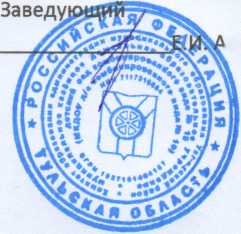 
Календарный учебный график к адаптированной образовательной программедошкольного образования для обучающихся с тяжелыми нарушениями  речи  на 2023-2024 уч.г.  Пояснительная записка1. Календарный учебный график муниципального казённого  дошкольного образовательного учреждения детского сада комбинированного вида № 19 (далее Детский сад) является документом, который регламентирует организацию образовательного процесса в учреждении.2. Календарный учебный график Детского сада составлен в соответствии с:- Федеральным законом от 29.12. 2012 года №273- ФЗ «Об образовании в Российской Федерации»;- Федеральным государственным образовательным стандартом дошкольного образования, утвержденным приказом Министерства образования и науки Российской Федерации от 17.10.2013 года № 1155 ;- Федеральным закон от 31.07.2020 года №304-ФЗ  «О внесении изменений в Федеральный закон «Об образовании в Российской Федерации» по вопросам воспитания обучающихся»- Приказом Минпросвещения РФ от 31 июля 2020г. года N 373 «Об утверждении Порядка организации и осуществления образовательной деятельности по основным общеобразовательным программам – образовательным программам дошкольного образования». - Санитарными правилами и нормами СанПиН 1.2.3685-21 «Гигиенические нормативы и требования к обеспечению безопасности и (или) безвредности для человека факторов среды обитания». (Постановление Главного государственного санитарного врача Российской Федерации от 28.01.2021  № 2 г. Москва "Об утверждении санитарных правил и норм  СанПиН 1.2.3685 – 21  «Гигиенические нормативы и требования к обеспечению безопасности и (или) безвредности для человека факторов среды обитания»).- Санитарными правилами СП 2.4.3648 – 20 «Санитарно-эпидемиологические требования к организациям воспитания и обучения отдыха и оздоровления детей и молодежи» (Постановление Главного государственного санитарного врача РФ от 28.09.2020 № 28)- Уставом Детского сада, утвержденным Комитетом образования администрации муниципального образования Узловский район от 25.12.2019 года № 2066- Лицензии на право ведения образовательной деятельности от 16.11.2015года № 0133/02855, выданной Министерством образования Тульской области.3. Календарный учебный график обсуждается и принимается на заседании педагогического совета и утверждается приказом по Детскому саду, согласовывается советом родителей.4. Календарный учебный график составлен с учетом возрастных и психофизических особенностей воспитанников и отвечает требованиям санитарно-эпидемиологических правил и нормативов.5. Детский сад несет в установленном законодательством Российской Федерации порядке ответственность за реализацию не в полном объѐме основной образовательной программы дошкольного образования, качества образования своих воспитанников в соответствии с календарным учебным графиком.Основные положения.1. Детский сад создает условия для реализации гарантированного гражданамРоссийской Федерации права на получение общедоступного и бесплатногодошкольного образования.2. В детском саду функционирует 8 групп, из них:1 младшая группа (1-3 года)2 младшая группа (3-4 года)Средняя группа (4-5 лет)Старшая группа  (5-6 лет)Старшая группа комбинированной  направленности  (5-7)Подготовительная к школе группа (6-7 лет)Средняя группа компенсирующей направленности  (4-5 лет)Старшая группа компенсирующей направленности  (5-6 лет)3. Детский сад работает по пятидневной рабочей неделе с 10,5-часовым пребыванием ребѐнка.4. Режим работы групп в Детском саду с 7.00. до 17.30 с понедельника по пятницу включительно, за исключением выходных (суббота, воскресенье) и нерабочих праздничных дней в соответствии с Трудовым кодексом РФ, нормативно-правовыми актами Правительства Российской Федерации.5. Учебный год в Детском саду продолжается с 1 сентября по 31 мая. Учитывая период адаптации в первой младшей группе, учебный год продолжается с 1 октября по 31 мая.6. Продолжительность учебного года составляет 36 недель.7. Решение программных образовательных задач осуществляется в совместной деятельности взрослого и детей и самостоятельной детской деятельности, при активном взаимодействии с семьями воспитанников.8. Продолжительность занятия для детей дошкольного возрастаот 4 до 5 лет- не более 20 мин.;от 5 до 6 лет – не более 25 мин.;от 6 до 7 лет – не более 30 мин.Продолжительность дневной суммарной образовательной нагрузки для детей дошкольного возраста:от 4 до 5 лет – не более 40 мин.;от 5 до 6 лет – не более 50мин. или 75 мин. при организации 1 занятия после дневного сна;от 6 до 7 лет – не более 90 мин.В середине времени, отведенного на занятия, проводят физкультминутку, не менее 2 мин. Перерывы между занятиями – не менее 10 минут.    Средняя группа компенсирующей направленности (4-5 лет)  Старшая группа компенсирующей направленности (5-6 лет)СодержаниеСредняя группа компенсирующей направленности (4- 5 лет)Старшая группа компенсирующей направленности(5-6 лет)Количество возрастных групп в каждой параллели11Начало учебного года1 сентября 1 сентябряГрафик каникул01.01.23-08.01.2301.01.23-08.01.23Окончание учебного года31мая31 маяПродолжительность учебного года, всегов том числе:36 недель36 недельI полугодие16 недель16 недельII полугодие20 недель20 недельПродолжительность учебной недели5 дней5 днейОбъём недельной образовательной нагрузки (НОД),В том числе:3ч 20 мин5ч 50 минВ первую половину дня3 ч 20 мин4ч 10 минВо вторую половину дня_____2 ч. 05 минСроки проведения мониторинга11.09. 23- 15.09.2320.05.24-24.05.2411.09. 23- 15.09.2320.05.24-24.05.24Праздничные дни4 ноября,1 – 8 января,23 февраля,8 марта,1 мая,9 мая4 ноября,1 – 8 января,23 февраля,8 марта,1 мая,9 маяНаименование режимных моментоввременной интервалЗанятия, минутОбразовательная деятельность в режимные моменты, минутСамостоятельная деятельность, минутВзаимодействие с родителями,минутПрием детей, осмотр, утренняя гимнастика7.00-8.20Индивидуальная работа (коррекция, игра)-20минРассматривание альбомов, беседа, дидактические игры, предварительная работа для организации НОД-20минУтренняя гимнастика-10минСюжетно-ролевые игры, рассматривание книг, настольные игры-30мин5минУтренний круг8.20-8.30Организация детей для обсуждения планов реализации совместных дел, 10 минПодготовка к завтраку, завтрак8.30-9.00Дежурство-5мин,Культурно-гигиенические навыки,  воспитание культуры приема пищи-3минПрием пищи-17 минИгры, подготовка к занятиям9.00-9.15Игры-10минЗанятия (включая гимнастику в процессе занятия-2 мин)9.15-10.0540Физкультминутка-2минДвигательная разминка -10 минСамостоятельная деятельность-5минВторой завтрак10.05-10.15Контроль осанки, беседа о здоровом образе жизни-3минИндивидуальная работа учителя- логопеда с детьми.10.15-12.00Индивидуальная работа учителя- логопеда с детьми-15минПодготовка к прогулке, прогулка, возвращение с прогулки10.15-12.00Наблюдение в природе-10минут, дидактическая игра 5минут,подвижная игра-15мин,индивидуальная работа по развитию движений-15мин, труд в природе-10мин,оздоровительный бег (2раза в неделю)-2мин.Сюжетные игры, экспериментирование-35минСамостоятельная двигательная деятельность-38минПодготовка к обеду, обед12.00-12.30Дежурство-5мин,КГН ,контроль за осанкой, воспитание культуры приема пищи-2минСамостоятельная деятельность-20минПодготовка ко сну, дневной сон12.30-15.00Постепенный подъем, закаливающие процедуры15.00-15.30Гимнастика после сна (двигательная, дыхательная)-7мин, закаливание-5минСамостоятельная деятельность-7минПодготовка к полднику, полдник15.30-16.00дежурство-3минСамостоятельная деятельность-15минВечер развлечений1раз в неделю16.00-16.2020 мин20Игры, самостоятельная деятельность детей, работа по заданию учителя-логопеда, чтение художественной литературы3раза в неделю16.00-16-20Индивидуальная работа по заданию учителя-логопеда-5мин,Продуктивная деятельность, непосредственно организованные педагогические ситуации, театрализованные игры, экспериментирование, активное слушание-10мин;(20 мин-1р.в неделю) Игры (сюжетные, настольные), физические упражнения, продуктивная деятельность- 5мин(20 мин-1р.в неделю).Вечерний круг16.20-16.30Проводится по форме рефлексии- обсуждения с детьми наиболее важных моментов прошедшего дня, 10 мин.Подготовка к прогулке, прогулка, уход домой16.3 0-17.30Наблюдение в природе-5мин, подвижная игра-10мин, индивидуальная работа по развитию движений-10мин ,труд в природе-5мин.Сюжетные игры, экспериментирование, двигательная деятельность-30мин5минИтого, в день40мин          3ч 40мин  3ч 30мин10минНаименование режимных моментоввременной интервалЗанятия, минутОбразовательная деятельность в режимные моменты, минутСамостоятельная деятельность, минутВзаимодействие с родителями,минутПрием детей, осмотр, утренняя гимнастика7.00-8.20Индивидуальная работа (коррекция, игра)-20минРассматривание альбомов, беседа, дидактические игры, предварительная работа для организации НОД-20минУтренняя гимнастика-10минСюжетно-ролевые игры, рассматривание книг, настольные игры-30мин5минУтренний круг8.20-8.30Организация детей для обсуждения планов реализации совместных дел, 10 минПодготовка к завтраку, завтрак8.30-9.00Дежурство-5мин,Культурно-гигиенические навыки,  воспитание культуры приема пищи-3минПрием пищи-17 минИгры, подготовка к занятиям9.00- 9.15Игры-10минЗанятия (включая гимнастику в процессе занятия)9.15-10.1550Физкультминутка-2минДвигательная разминка между занятиями -10минСамостоятельная деятельность-5минВторой завтрак10.15-10.25Контроль осанки, беседа о здоровом образе жизни-3минИндивидуальная работа учителя- логопеда с детьми.Подготовка к прогулке, прогулка10.25-12.00Индивидуальная работа учителя- логопеда с детьми-15минНаблюдение в природе-10минут, дидактическая игра 5минут,подвижная игра-15мин,индивидуальная работа по развитию движений-15мин, труд в природе-10мин,оздоровительный бег (2раза в неделю)-2мин.Сюжетные игры, экспериментирование-35минСамостоятельная двигательная деятельность-38мин(4раза в неделю),10мин(1раз в неделю)Подготовка к прогулке, прогулка, возвращение с прогулки10.25-12.00Наблюдение в природе-10минут, дидактическая игра 5минут,подвижная игра-15мин,индивидуальная работа по развитию движений-15мин, труд в природе-10мин,оздоровительный бег (2раза в неделю)-2мин.Сюжетные игры, экспериментирование-35минСамостоятельная двигательная деятельность-38минПодготовка к обеду, обед12.00-12.30Дежурство-5мин,КГН ,контроль за осанкой, воспитание культуры приема пищи-2минСамостоятельная деятельность-20минПодготовка ко сну, дневной сон12.30-15.00Постепенный подъем, закаливающие процедуры15.00-15.20Гимнастика после сна (двигательная, дыхательная)-7мин, закаливание-5минСамостоятельная деятельность-7минПодготовка к полднику, полдник15.20-15.40дежурство-3минСамостоятельная деятельность-15минЗанятия (во 2-ой пол. дня)15.40-16.0525Двигательная разминка-2минВечер развлечений1раз в неделю16.05-16.3025 мин20Игры, самостоятельная деятельность детей, работа по заданию учителя-логопеда, чтение художественной литературы3раза в неделю16.05-16.30Индивидуальная работа по заданию учителя-логопеда-5мин,Продуктивная деятельность, непосредственно организованные педагогические ситуации, театрализованные игры, экспериментирование, активное слушание-10мин;(20 мин-1р.в неделю) Игры (сюжетные, настольные), физические упражнения, продуктивная деятельность- 5мин(20 мин-1р.в неделю).Вечерний круг16.30-16.40Проводится по форме рефлексии- обсуждения с детьми наиболее важных моментов прошедшего дня, 10 мин.Подготовка к прогулке, прогулка, уход домой16.40-17.30Наблюдение в природе-5мин, подвижная игра-10мин, индивидуальная работа по развитию движений-10мин ,труд в природе-5мин.Сюжетные игры, экспериментирование, двигательная деятельность-30мин5минИтого, в день75 мин          3ч 40мин  3ч 30мин10мин